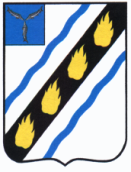 АДМИНИСТРАЦИЯСОВЕТСКОГО МУНИЦИПАЛЬНОГО РАЙОНАСАРАТОВСКОЙ ОБЛАСТИПОСТАНОВЛЕНИЕ от 02.03.2021  №117р.п.СтепноеО внесении изменений в постановление администрацииСоветского муниципального района от 17.09.2015 №677 В соответствии спостановлениями Правительства Саратовской области от 29.10.2012 №646-П «О порядке предоставления и условиях расходования из областного бюджета субсидии бюджетам муниципальных районов и городских округов области на софинансирование расходных обязательств муниципальных районов и городских округов области по реализации мероприятий муниципальных программ развития малого и среднего предпринимательства», от 25.06.2020 №536 «О реализации подпрограммы «Развитие малого и среднего предпринимательства в Саратовской области»»,руководствуясь Уставом Советского муниципального района, администрация Советского муниципального района ПОСТАНОВЛЯЕТ:1.Внести в постановлениеадминистрации Советского муниципального района от 17.09.2015 №677«Развитие малого и среднего предпринимательства в Советском муниципальном районе на 2016-2022 годы»(с изменениями от 28.03.2016 № 129, от 12.05.2016 № 208, от 05.08.2016 № 695, от 05.09.2016 № 760, от 05.12.2016 № 968, от 30.12.2016 № 1050, от 31.05.2017 № 286, от 13.11.2017 № 641, от 26.01.2018 № 39, от 25.07.2018 № 370, от 11.11.2019 №726, от 28.12.2020 №745) следующие изменения:1)в паспорте муниципальной программы  раздел Объемы и источники обеспечения Программы изложить в новой редакции:2)  раздел 4.Ресурсное обеспечение Программы изложить в новой редакции:«4.Ресурсное обеспечение ПрограммыФинансовые средства на реализацию мероприятий Программы ежегодно уточняются в установленном порядке»;	3) приложение № 1 к муниципальной Программе изложить в новой редакции (прилагается);2.Настоящее постановление вступает в силу со дня его  официального опубликования.Глава  Советского муниципального  районаС.В.ПименовБогомолова С.И.5-05-54ПЕРЕЧЕНЬмероприятий по реализации муниципальной программы «Развитие малого и среднего предпринимательства в Советском муниципальном районе Саратовской области на 2016-2022 годы»Верно: Руководитель аппарата                                                                                                                                           И.Е. Григорьева«Объемы и источники обеспечения Программы«Объемы и источники обеспечения ПрограммыОбщий объем финансирования Программы2016-2022 годы составит 1760,5(прогнозно) тыс.руб., в том числе:местный бюджет -  60,5  тыс.руб.областной бюджет –85,0 тыс.руб. (прогнозно)федеральный бюджет- 1615,0 тыс.руб.(прогнозно)2016 г.- 1708,5 тыс.руб., в том числе:местный бюджет- 8,5 тыс. руб.областной бюджет- 85,0 тыс. руб.федеральный бюджет – 1615,0 тыс. руб. 2017 г.- 0,0 тыс.руб., в том числе:местный бюджет- 0,0 тыс. руб. областной бюджет- 0,0 тыс. руб. федеральный бюджет – 0,0 тыс. руб.2018 г.-0,0 тыс.руб., в том числе:местный бюджет- 0,0 тыс. руб. областной бюджет-0,0 тыс. руб. федеральный бюджет – 0,0 тыс. руб.2019 г.- 0,0 тыс.руб., в том числе:местный бюджет- 0,0 тыс. руб. областной бюджет- 0,0 тыс. руб. федеральный бюджет – 0,0 тыс. руб.2020 г.-22,0 тыс.руб., в том числе:местный бюджет- 22,0 тыс. руб. областной бюджет- 0,0 тыс. руб. федеральный бюджет – 0,0 тыс. руб.2021 г.-15,0 тыс.руб.,(прогнозно) в том числе:местный бюджет- 15,0 тыс. руб. областной бюджет- 0,0 тыс. руб.федеральный бюджет – 0,0 тыс. руб.2022 г.-15,0 тыс.руб.,(прогнозно) в том числе:местный бюджет- 15,0 тыс. руб. областной бюджет- 0,0 тыс. руб. федеральный бюджет – 0,0 тыс. руб.».В целом на реализацию Программы в 2016-2022 годах предусматриваются расходы в размере 1760,5 тыс.руб.,(прогнозно) в том числе: местный бюджет -  60,5  тыс.руб.областной бюджет –85,0 тыс.руб. (прогнозно)федеральный бюджет- 1615,0 тыс.руб.(прогнозно)2016 г.- 1708,5 тыс.руб., в том числе:местный бюджет- 8,5 тыс. руб. областной бюджет- 85,0 тыс. руб.федеральный бюджет – 1615,0 тыс. руб. 2017 г.- 0,0 тыс.руб.,в том числе:местный бюджет- 0,0 тыс. руб. областной бюджет- 0,0 тыс. руб. федеральный бюджет – 0,0 тыс. руб.2018 г.-0,0 тыс.руб., в том числе:местный бюджет- 0,0 тыс. руб. областной бюджет- 0,0 тыс. руб. федеральный бюджет – 0,0 тыс. руб.2019 г.- 0,0 тыс.руб., в том числе:местный бюджет- 0,0 тыс. руб. областной бюджет- 0,0 тыс. руб. федеральный бюджет – 0,0 тыс. руб.2020 г.-22,0 тыс.руб., в том числе:местный бюджет- 22,0 тыс. руб. областной бюджет- 0,0 тыс. руб. федеральный бюджет – 0,0 тыс. руб.2021 г.-15,0 тыс.руб.,(прогнозно) в том числе:местный бюджет- 15,0 тыс. руб. областной бюджет- 0,0 тыс. руб. федеральный бюджет – 0,0 тыс. руб.2022 г.-15,0 тыс.руб.,(прогнозно) в том числе:местный бюджет- 15,0 тыс. руб. областной бюджет- 0,0 тыс. руб. федеральный бюджет – 0,0 тыс. руб.Приложение к постановлению администрации Советского муниципального района от 02.03.2021  № 117«Приложение № 1 к муниципальной программе «Развитие малого и среднего предпринимательства в Советском муниципальном районе на 2016-2022 годы»№ п/пНаименование мероприятияСрок исполненияОбъем финансового обеспечения (прогнозно)(тыс.руб.)в том числе за счет средств (прогнозно)в том числе за счет средств (прогнозно)в том числе за счет средств (прогнозно)в том числе за счет средств (прогнозно)в том числе за счет средств (прогнозно)Ответственный исполнительОжидаемые результаты№ п/пНаименование мероприятияСрок исполненияОбъем финансового обеспечения (прогнозно)(тыс.руб.)Бюджета муниципального районаОбластного бюджетаФедерального бюджетаВнебюджетных источниковВнебюджетных источниковОтветственный исполнительОжидаемые результаты123456788910                                                                   1.Финансовая поддержка субъектов малого и среднего предпринимательства                                                                   1.Финансовая поддержка субъектов малого и среднего предпринимательства                                                                   1.Финансовая поддержка субъектов малого и среднего предпринимательства                                                                   1.Финансовая поддержка субъектов малого и среднего предпринимательства                                                                   1.Финансовая поддержка субъектов малого и среднего предпринимательства                                                                   1.Финансовая поддержка субъектов малого и среднего предпринимательства                                                                   1.Финансовая поддержка субъектов малого и среднего предпринимательства                                                                   1.Финансовая поддержка субъектов малого и среднего предпринимательства                                                                   1.Финансовая поддержка субъектов малого и среднего предпринимательства                                                                   1.Финансовая поддержка субъектов малого и среднего предпринимательства                                                                   1.Финансовая поддержка субъектов малого и среднего предпринимательства1.1Предоставление грантов субъектам малого предпринимательства  в сферах, приоритетных для социально-экономического развития района2016-20221708,58,585,01615,00,00,0Отдел экономики, инвестиционной политики и муниципальных закупок  администрации Советского муниципального районаПривлечение субъектов малого предпринимательства к реализации муниципальных программ1.1Предоставление грантов субъектам малого предпринимательства  в сферах, приоритетных для социально-экономического развития района20161708,58,585,01615,00,00,0Отдел экономики, инвестиционной политики и муниципальных закупок  администрации Советского муниципального районаПривлечение субъектов малого предпринимательства к реализации муниципальных программ1.1Предоставление грантов субъектам малого предпринимательства  в сферах, приоритетных для социально-экономического развития района20170,00,00,00,00,00,0Отдел экономики, инвестиционной политики и муниципальных закупок  администрации Советского муниципального районаПривлечение субъектов малого предпринимательства к реализации муниципальных программ1.1Предоставление грантов субъектам малого предпринимательства  в сферах, приоритетных для социально-экономического развития района20180,00,00,00,00,00,0Отдел экономики, инвестиционной политики и муниципальных закупок  администрации Советского муниципального районаПривлечение субъектов малого предпринимательства к реализации муниципальных программ1.1Предоставление грантов субъектам малого предпринимательства  в сферах, приоритетных для социально-экономического развития района20190,00,00,00,00,00,0Отдел экономики, инвестиционной политики и муниципальных закупок  администрации Советского муниципального районаПривлечение субъектов малого предпринимательства к реализации муниципальных программ1.1Предоставление грантов субъектам малого предпринимательства  в сферах, приоритетных для социально-экономического развития района20200,00,00,00,00,00,0Отдел экономики, инвестиционной политики и муниципальных закупок  администрации Советского муниципального районаПривлечение субъектов малого предпринимательства к реализации муниципальных программ1.1Предоставление грантов субъектам малого предпринимательства  в сферах, приоритетных для социально-экономического развития района20210,00,00,00,00,00,0Отдел экономики, инвестиционной политики и муниципальных закупок  администрации Советского муниципального районаПривлечение субъектов малого предпринимательства к реализации муниципальных программ1.1Предоставление грантов субъектам малого предпринимательства  в сферах, приоритетных для социально-экономического развития района20220,00,00,00,00,00,0Отдел экономики, инвестиционной политики и муниципальных закупок  администрации Советского муниципального районаПривлечение субъектов малого предпринимательства к реализации муниципальных программИтого по разделу2016-20221708,58,585,01615,00,00,0Отдел экономики, инвестиционной политики и муниципальных закупок  администрации Советского муниципального районаПривлечение субъектов малого предпринимательства к реализации муниципальных программ20161708,58,585,01615,00,00,0Отдел экономики, инвестиционной политики и муниципальных закупок  администрации Советского муниципального районаПривлечение субъектов малого предпринимательства к реализации муниципальных программ20170,00,00,00,00,00,0Отдел экономики, инвестиционной политики и муниципальных закупок  администрации Советского муниципального районаПривлечение субъектов малого предпринимательства к реализации муниципальных программ20180,00,00,00,00,00,0Отдел экономики, инвестиционной политики и муниципальных закупок  администрации Советского муниципального районаПривлечение субъектов малого предпринимательства к реализации муниципальных программ20190,00,00,00,00,00,0Отдел экономики, инвестиционной политики и муниципальных закупок  администрации Советского муниципального районаПривлечение субъектов малого предпринимательства к реализации муниципальных программ20200,00,00,00,00,00,0Отдел экономики, инвестиционной политики и муниципальных закупок  администрации Советского муниципального районаПривлечение субъектов малого предпринимательства к реализации муниципальных программ20210,00,00,00,00,00,0Отдел экономики, инвестиционной политики и муниципальных закупок  администрации Советского муниципального районаПривлечение субъектов малого предпринимательства к реализации муниципальных программ20220,00,00,00,00,00,0Отдел экономики, инвестиционной политики и муниципальных закупок  администрации Советского муниципального районаПривлечение субъектов малого предпринимательства к реализации муниципальных программ2.Информационная поддержка субъектов малого и среднего предпринимательства2.Информационная поддержка субъектов малого и среднего предпринимательства2.Информационная поддержка субъектов малого и среднего предпринимательства2.Информационная поддержка субъектов малого и среднего предпринимательства2.Информационная поддержка субъектов малого и среднего предпринимательства2.Информационная поддержка субъектов малого и среднего предпринимательства2.Информационная поддержка субъектов малого и среднего предпринимательства2.Информационная поддержка субъектов малого и среднего предпринимательства2.Информационная поддержка субъектов малого и среднего предпринимательства2.Информационная поддержка субъектов малого и среднего предпринимательства2.Информационная поддержка субъектов малого и среднего предпринимательства2.1Участие в областных, районных мероприятиях,  посвященных «Дню предпринимателя»2016-20220,00,0Отдел экономики, инвестиционной политики и муниципальных закупок  администрации  Советскогомуниципального Формирование благоприятного общественного мнения о субъектах малого и среднего предпринимательства2.1Участие в областных, районных мероприятиях,  посвященных «Дню предпринимателя»20160,00,00,00,00,00,0Отдел экономики, инвестиционной политики и муниципальных закупок  администрации  Советскогомуниципального Формирование благоприятного общественного мнения о субъектах малого и среднего предпринимательства2.1Участие в областных, районных мероприятиях,  посвященных «Дню предпринимателя»20170,00,00,00,00,00,0Отдел экономики, инвестиционной политики и муниципальных закупок  администрации  Советскогомуниципального Формирование благоприятного общественного мнения о субъектах малого и среднего предпринимательства2.1Участие в областных, районных мероприятиях,  посвященных «Дню предпринимателя»20180,00,00,00,00,00,0Отдел экономики, инвестиционной политики и муниципальных закупок  администрации  Советскогомуниципального Формирование благоприятного общественного мнения о субъектах малого и среднего предпринимательства2.1Участие в областных, районных мероприятиях,  посвященных «Дню предпринимателя»20190,00,00,00,00,00,0Отдел экономики, инвестиционной политики и муниципальных закупок  администрации  Советскогомуниципального Формирование благоприятного общественного мнения о субъектах малого и среднего предпринимательства2.1Участие в областных, районных мероприятиях,  посвященных «Дню предпринимателя»20200,00,00,00,00,00,0Отдел экономики, инвестиционной политики и муниципальных закупок  администрации  Советскогомуниципального Формирование благоприятного общественного мнения о субъектах малого и среднего предпринимательства2.1Участие в областных, районных мероприятиях,  посвященных «Дню предпринимателя»20210,00,00,00,00,00,0Отдел экономики, инвестиционной политики и муниципальных закупок  администрации  Советскогомуниципального Формирование благоприятного общественного мнения о субъектах малого и среднего предпринимательства2.1Участие в областных, районных мероприятиях,  посвященных «Дню предпринимателя»20220,00,00,00,00,00,0Отдел экономики, инвестиционной политики и муниципальных закупок  администрации  Советскогомуниципального Формирование благоприятного общественного мнения о субъектах малого и среднего предпринимательства123456778910района, администрации муниципальных образований Советского муниципального района (по согласованию)Итого по разделу2016-20220,00,00,00,00,00,0района, администрации муниципальных образований Советского муниципального района (по согласованию)20160,00,00,00,00,00,0района, администрации муниципальных образований Советского муниципального района (по согласованию)20170,00,00,00,00,00,0района, администрации муниципальных образований Советского муниципального района (по согласованию)20180,00,00,00,00,00,0района, администрации муниципальных образований Советского муниципального района (по согласованию)20190,00,00,00,00,00,0района, администрации муниципальных образований Советского муниципального района (по согласованию)20200,00,00,00,00,00,0района, администрации муниципальных образований Советского муниципального района (по согласованию)20210,00,00,00,00,00,0района, администрации муниципальных образований Советского муниципального района (по согласованию)20220,00,00,00,00,00,0района, администрации муниципальных образований Советского муниципального района (по согласованию)3. Проведение публичных совещаний, круглых столов и т.д. для представителей малого и среднего бизнеса3. Проведение публичных совещаний, круглых столов и т.д. для представителей малого и среднего бизнеса3. Проведение публичных совещаний, круглых столов и т.д. для представителей малого и среднего бизнеса3. Проведение публичных совещаний, круглых столов и т.д. для представителей малого и среднего бизнеса3. Проведение публичных совещаний, круглых столов и т.д. для представителей малого и среднего бизнеса3. Проведение публичных совещаний, круглых столов и т.д. для представителей малого и среднего бизнеса3. Проведение публичных совещаний, круглых столов и т.д. для представителей малого и среднего бизнеса3. Проведение публичных совещаний, круглых столов и т.д. для представителей малого и среднего бизнеса3. Проведение публичных совещаний, круглых столов и т.д. для представителей малого и среднего бизнеса3. Проведение публичных совещаний, круглых столов и т.д. для представителей малого и среднего бизнеса3. Проведение публичных совещаний, круглых столов и т.д. для представителей малого и среднего бизнеса3.1Организация совещаний, круглых столов, встреч по обмену опытом по вопросам малого и среднего предпринимательства2016-20220,00,00,00,00,00,0Отдел экономики, инвестиционной политики и муниципальных закупок  администрации Советского муниципального районаПовышение уровня бизнес- образования субъектов предпринимательской деятельности3.1Организация совещаний, круглых столов, встреч по обмену опытом по вопросам малого и среднего предпринимательства20160,00,00,00,00,00,0Отдел экономики, инвестиционной политики и муниципальных закупок  администрации Советского муниципального районаПовышение уровня бизнес- образования субъектов предпринимательской деятельности3.1Организация совещаний, круглых столов, встреч по обмену опытом по вопросам малого и среднего предпринимательства20170,00,00,00,00,00,0Отдел экономики, инвестиционной политики и муниципальных закупок  администрации Советского муниципального районаПовышение уровня бизнес- образования субъектов предпринимательской деятельностиОрганизация совещаний, круглых столов, встреч по обмену опытом по вопросам малого и среднего предпринимательства20180,00,00,00,00,00,0Отдел экономики, инвестиционной политики и муниципальных закупок  администрации Советского муниципального районаПовышение уровня бизнес- образования субъектов предпринимательской деятельностиОрганизация совещаний, круглых столов, встреч по обмену опытом по вопросам малого и среднего предпринимательства20190,00,00,00,00,00,0Отдел экономики, инвестиционной политики и муниципальных закупок  администрации Советского муниципального районаПовышение уровня бизнес- образования субъектов предпринимательской деятельностиОрганизация совещаний, круглых столов, встреч по обмену опытом по вопросам малого и среднего предпринимательства20200,00,00,00,00,00,0Отдел экономики, инвестиционной политики и муниципальных закупок  администрации Советского муниципального районаПовышение уровня бизнес- образования субъектов предпринимательской деятельностиОрганизация совещаний, круглых столов, встреч по обмену опытом по вопросам малого и среднего предпринимательства20210,00,00,00,00,00,0Отдел экономики, инвестиционной политики и муниципальных закупок  администрации Советского муниципального районаПовышение уровня бизнес- образования субъектов предпринимательской деятельностиОрганизация совещаний, круглых столов, встреч по обмену опытом по вопросам малого и среднего предпринимательства20220,00,00,00,00,00,0Отдел экономики, инвестиционной политики и муниципальных закупок  администрации Советского муниципального районаПовышение уровня бизнес- образования субъектов предпринимательской деятельности3.2Проведение мероприятий, посвященных Дням работников торговли, бытового обслуживания населения и коммунального хозяйства, проведение конкурсов2016-20220,00,00,00,00,00,0Отдел экономики, инвестиционной политики и муниципальных закупок  администрации Советского муниципального районаПовышение статуса субъектов предпринимательской деятельности3.2Проведение мероприятий, посвященных Дням работников торговли, бытового обслуживания населения и коммунального хозяйства, проведение конкурсов20160,00,00,00,00,00,0Отдел экономики, инвестиционной политики и муниципальных закупок  администрации Советского муниципального районаПовышение статуса субъектов предпринимательской деятельности3.2Проведение мероприятий, посвященных Дням работников торговли, бытового обслуживания населения и коммунального хозяйства, проведение конкурсов20170,00,00,00,00,00,0Отдел экономики, инвестиционной политики и муниципальных закупок  администрации Советского муниципального районаПовышение статуса субъектов предпринимательской деятельности3.2Проведение мероприятий, посвященных Дням работников торговли, бытового обслуживания населения и коммунального хозяйства, проведение конкурсов20180,00,00,00,00,00,0Отдел экономики, инвестиционной политики и муниципальных закупок  администрации Советского муниципального районаПовышение статуса субъектов предпринимательской деятельности3.2Проведение мероприятий, посвященных Дням работников торговли, бытового обслуживания населения и коммунального хозяйства, проведение конкурсов20190,00,00,00,00,00,0Отдел экономики, инвестиционной политики и муниципальных закупок  администрации Советского муниципального районаПовышение статуса субъектов предпринимательской деятельности3.2Проведение мероприятий, посвященных Дням работников торговли, бытового обслуживания населения и коммунального хозяйства, проведение конкурсов202022,022,00,00,00,00,0Отдел экономики, инвестиционной политики и муниципальных закупок  администрации Советского муниципального районаПовышение статуса субъектов предпринимательской деятельности3.2Проведение мероприятий, посвященных Дням работников торговли, бытового обслуживания населения и коммунального хозяйства, проведение конкурсов202115,015,00,00,00,00,0Отдел экономики, инвестиционной политики и муниципальных закупок  администрации Советского муниципального районаПовышение статуса субъектов предпринимательской деятельности3.2Проведение мероприятий, посвященных Дням работников торговли, бытового обслуживания населения и коммунального хозяйства, проведение конкурсов202215,015,00,00,00,00,0Отдел экономики, инвестиционной политики и муниципальных закупок  администрации Советского муниципального районаПовышение статуса субъектов предпринимательской деятельности3.2Итого по разделу2016-202252,052,00,00,00,00,0Отдел экономики, инвестиционной политики и муниципальных закупок  администрации Советского муниципального районаПовышение статуса субъектов предпринимательской деятельности3.2Итого по Программе2016-20221760,560,585,01615,01615,00,0Отдел экономики, инвестиционной политики и муниципальных закупок  администрации Советского муниципального районаПовышение статуса субъектов предпринимательской деятельности3.220161708,58,585,01615,01615,00,0Отдел экономики, инвестиционной политики и муниципальных закупок  администрации Советского муниципального районаПовышение статуса субъектов предпринимательской деятельности3.220170,00,00,00,00,00,0Отдел экономики, инвестиционной политики и муниципальных закупок  администрации Советского муниципального районаПовышение статуса субъектов предпринимательской деятельности3.220180,00,00,00,00,00,0Отдел экономики, инвестиционной политики и муниципальных закупок  администрации Советского муниципального районаПовышение статуса субъектов предпринимательской деятельности3.220190,00,00,00,00,00,0Отдел экономики, инвестиционной политики и муниципальных закупок  администрации Советского муниципального районаПовышение статуса субъектов предпринимательской деятельности3.2202022,022,00,00,00,00,0Отдел экономики, инвестиционной политики и муниципальных закупок  администрации Советского муниципального районаПовышение статуса субъектов предпринимательской деятельности3.2202115,015,00,00,00,00,0Отдел экономики, инвестиционной политики и муниципальных закупок  администрации Советского муниципального районаПовышение статуса субъектов предпринимательской деятельности3.2202215,015,00,00,00,00,0Отдел экономики, инвестиционной политики и муниципальных закупок  администрации Советского муниципального районаПовышение статуса субъектов предпринимательской деятельности